克孜勒苏柯尔克孜自治州新疆帕米尔高原湿地自然保护区管理站2020年部门预算公开目 录第一部分新疆帕米尔高原湿地自然保护区管理站单位概况一、主要职能二、机构设置及人员情况第二部分 2020年预算公开表一、部门收支总体情况表二、部门收入总体情况表三、部门支出总体情况表四、财政拨款收支总体情况表五、一般公共预算支出情况表六、一般公共预算基本支出情况表七、项目支出情况表八、一般公共预算“三公”经费支出情况表九、政府性基金预算支出情况表第三部分 2020年部门预算情况说明一、关于新疆帕米尔高原湿地自然保护区管理站2020年收支预算情况的总体说明二、关于新疆帕米尔高原湿地自然保护区管理站2020年收入预算情况说明三、关于新疆帕米尔高原湿地自然保护区管理站20202年支出预算情况说明四、关于新疆帕米尔高原湿地自然保护区管理站2020年财政拨款收支预算情况的总体说明五、关于新疆帕米尔高原湿地自然保护区管理站2020年一般公共预算当年拨款情况说明六、关于新疆帕米尔高原湿地自然保护区管理站2020年一般公共预算基本支出情况说明七、关于新疆帕米尔高原湿地自然保护区管理站2020年项目支出情况说明八、关于新疆帕米尔高原湿地自然保护区管理站2020年一般公共预算“三公”经费预算情况说明九、关于新疆帕米尔高原湿地自然保护区管理站2020年政府性基金预算拨款情况说明十、其他重要事项的情况说明第四部分  名词解释第一部分   新疆帕米高原湿地自然保护区管理站单位概况　  一、主要职能    新疆帕米尔高原湿地自然保护区管理站职能为加强湿地自然保护区的保护和管理，改善生态环境，防治河流干涸及湖滨荒漠沙化，根据《中华人民共和国环境保护法》、《中华人民共和国自然保护区条例》、《新疆维吾尔自治区自然保护区管理条例》及有关法律、法规结合帕米尔高原湿地实际制定自然保护区管理办法；组织协调有关部门开展科学研究和科普教育工作；组织调查自然资源并建立档案、组织自然保护区环境监测，定期提出环境与资源变化与发展趋势报告，保护自然保护区自然环境和自然资源；负责保护区内水资源、净化水质、蓄洪防旱、调节气候和维护生物多样性；在保护区境内和周边设立管理站，负责保护区的社会治安秩序，依法保护自然资源，查处破坏生态环境和自然资源的违法行为并进行整改；通过保护逐步恢复湿地生态系统，充分发挥湿地的最大生态效益、社会效益和经济效益，达到可持续的开发利用；审查、申报保护管理和开发利用的重要事项。  　  二、机构设置及人员情况新疆帕米尔高原湿地自然保护区管理站单位无下属预算单位，下设3个科室，分别是：业务室、财务室、办公室。新疆帕米尔高原湿地自然保护区管理站单位编制数10，实有人数11人，其中：在职9人，减少1人； 退休2人，增加1人；离休0人，增加或减少0人。第二部分 2020年部门预算公开表表一：部门收支总体情况表编制部门：新疆帕米尔高原湿地自然保护区管理站                单位：万元                              表二：部门收入总体情况表填报部门：新疆帕米尔高原湿地自然保护区管理站                     单位：万元                           表三：部门支出总体情况表编制部门：新疆帕米尔高原湿地自然保护区管理站                   单位：万元表四：财政拨款收支预算总体情况表编制部门：新疆帕米尔高原湿地自然保护区管理站         单位：万元                               表五：表六：表七：表八：一般公共预算“三公”经费支出情况表编制单位：新疆帕米尔高原湿地自然保护区管理站                 单位：万元表九：政府性基金预算支出情况表编制单位：新疆帕米尔高原湿地自然保护区管理站               单位：万元备注：新疆帕米尔高原湿地自然保护区管理站部门2020年没有使用政府性基金预算拨款安排的支出，政府性基金预算支出情况表为空表。第三部分  2020年部门预算情况说明一、关于新疆帕米尔高原湿地自然保护区管理站2020年收支预算情况的总体说明按照全口径预算的原则，新疆帕米尔高原湿地自然保护区管理站2020年所有收入和支出均纳入部门预算管理。收支总预算506.96万元。收入预算包括：一般公共预算149.01万元、 政府性基金预算0、单位上年结余357.94万元（不包括国库集中支付额度结余）等。支出预算包括：农林水支出506.96万元。二、关于新疆帕米尔高原湿地自然保护区管理站2020年收入预算情况说明新疆帕米尔高原湿地自然保护区管理站收入预算 506.96万元，其中：一般公共预算149.01万元，占29.39%，比上年减少21.59万元，主要原因是一名干部退休，福利费、公用经费减少、2020年预算未安排群众工作经费及生活补助费；    政府性基金预算未安排。单位上年结余（不包括国库集中支付额度结余）357.94万元，占70.61%，比上年增加93.5万元，主要原因预算里安排2019年剩余的项目资金，项目资金如下：1.2017年退牧还湿项目86.39万元，2.2018年湿地生态效益补偿项目71.55万元，3.2019年湿地生态效益补偿项目200万元。  三、关于新疆帕米尔高原湿地自然保护区管理站2020年支出预算情况说明新疆帕米尔高原湿地自然保护区管理站单位2020年支出预算506.96万元，其中：基本支出143.01万元，占28.29%，比上年减少21.59万元，主要原因是一名干部退休工资、福利费减少，2020年预算未安排群众工作经费及生活补助费。项目支出363.94万元，占71.79%，比上年增加93.5 万元，主要原因预算里安排2019年结转的项目资金，项目资金如下：1.2017年退牧还湿项目86.39万元，2.2018年湿地生态效益补偿项目71.55万元，3.2019年湿地生态效益补偿项目200万元，4.湿地保护与宣传项目6万元。四、关于新疆帕米尔高原湿地自然保护区管理站2020年财政拨款收支预算情况的总体说明2020年财政拨款收支总预算149.01万元。收入全部为一般公共预算拨款，无政府性基金预算拨款。支出预算包括：农林水支出149.01万元,主要用于发放11人员工资138.21万元、日常公用支出等。五、关于新疆帕米尔高原湿地自然保护区管理站2020年一般公共预算当年拨款情况说明（一）一般公用预算当年拨款规模变化情况新疆帕米尔高原湿地自然保护区管理站门2020年一般公共预算拨款基本支出143.01万元，比上年执行数减少56.71 万元，下降28.39%。主要原因是：1名干部退休，2020年预算未安排群众工作经费及生活补助费；（二）一般公共预算当年拨款结构情况1.一般公共预算农林水支出（213）149.01万元，占28.39%。（三）一般公共预算当年拨款具体使用情况1.农林水支出（213）林业和草原（02）湿地保护（12）:2020年预算数为149.01万元，比上年执行数减少259.71万元，下降63.54 %，主要原因是：1名干部退休，工资津贴补贴、福利费、公共经费减少，2020年预算未安排群众工作经费及生活补助费；中央专项资金与2019年预算相比减少。六、关于新疆帕米尔高原湿地自然保护区管理站2020年一般公共预算基本支出情况说明新疆帕米尔高原湿地自然保护区管理站2020年一般公共预算基本支出143.01万元， 其中：人员经费136.50万元，主要包括：基本工资31.5万元、津贴补贴67.06万元、奖金2.63万元、机关事业单位基本养老保险缴费14.74万元、其他社会保障缴费7.93万元、住房公积金10.74万元、退休费1.90万元、奖励金0.01万元。公用经费6.52万元，主要包括：办公费1.60万元、邮电费0.5万元、取暖费0.95万元、差旅费0.8万元、维修（护）费0.2万元、工会经费0.7万元、福利费1.27万元、公务用车运行维护费0.50万元。七、关于新疆帕米尔高原湿地自然保护区管理站2020年项目支出情况说明1.项目名称：湿地保护与宣传设立的政策依据：新疆帕米尔高原湿地自然保护区管理站实施方案。预算安排规模：湿地自然保护区项目承担单位：新疆帕米尔高原湿地自然保护区管理站资金分配情况：开展宣传工作印刷费2万元、开展湿地保护管理运行费2万元、维护、管护宣传牌警示牌等劳务费2万元。资金执行时间：2020年2.项目名称：新疆帕米尔高原湿地自然保护区2017年退牧还湿项目设立的政策依据：（关于对新疆帕米尔高原湿地自然保护区2017年中央财政湿地补助退牧还湿项目实施方案的批复）（新林计字【2018】123号)预算安排规模：湿地自然保护区项目承担单位：新疆帕米尔高原湿地自然保护区管理站资金分配情况：2018年实施项目资金288.36万元，2019年25.25万元，2020年86.38万元。资金执行时间：2018-2020年3.项目名称：新疆帕米尔高原湿地自然保护区2018年湿地生态效益补助项目设立的政策依据：（关于对帕米尔高原湿地自然保护区2018年中央财政湿地生态效益补偿资金建设项目实施方案的批复）（新林计字【2018】1378号)预算安排规模：湿地自然保护区项目承担单位：新疆帕米尔高原湿地自然保护区管理站资金金分配情况：该项目从2019年开始实施，2019年实施78.45万元，2020年计划使用资金71.55万元。资金执行时间：2019-2020年4.项目名称：新疆帕米尔高原湿地自然保护区2019年中央财政林业改革发展资金。设立的政策依据：（关于对新疆帕米尔高原湿地自然保护区2019年中央财政林业改革发展资金（湿地补助-湿地生态效益项目实施方案的批复）（新林计字【2019】1028号)预算安排规模：湿地自然保护区项目承担单位：新疆帕米尔高原湿地自然保护区管理站资金分配情况：计划2020年实施资金执行时间：2020年八、关于新疆帕米尔高原湿地自然保护区管理站2020年一般公共预算“三公”经费预算情况说明新疆帕米尔高原湿地自然保护区管理站部门2020年“三公”经费财政拨款预算数为0.5万元，其中：因公出国（境）费0万元，公务用车购置0万元，公务用车运行费0.5万元，公务接待费0万元。2020年“三公”经费财政拨款预算比上年减少1.5万元，其中：因公出国（境）费增加（减少）0万元，主要原因是无；公务用车购置费为0，未安排预算。[或公务用车购置费增加（减少）0万元，主要原因是无]；公务用车运行费减少1.5万元，主要原因是2020年预算交通费按项目实施方案内容安排部分金额；公务接待费增加（减少）0万元，主要原因湿地保护站是林草局下属单位，无接待任务未安排预算 。九、关于新疆帕米尔高原湿地自然保护区管理站2020年政府性基金预算拨款情况说明新疆帕米尔高原湿地自然保护区管理站部门2020年没有使用政府性基金预算拨款安排的支出，政府性基金预算支出情况表为空表。十、其他重要事项的情况说明（一）机关运行经费情况2020年，新疆帕米尔高原湿地自然保护区管理站本级及下属0家行政单位和0家事业单位的机关运行经费财政拨款预算6.52万元，比上年预算减少0.37万元，下降5.67%。主要原因是在职转退休1人致使公用经费、工会费、福利费相应的减少。政府采购情况2020年，新疆帕米尔高原湿地自然保护区管理站及下属单位政府采购预算40.2万元，其中：政府采购货物预算38.7     万元，政府采购工程预算0万元，政府采购服务预算1.5       0万元。2020年度本部门面向中小企业预留政府采购项目预算金额38.7万元，其中：面向小微企业预留政府采购项目预算金额1.5万元。（三）国有资产占用使用情况截至2019年底，新疆帕米尔高原湿地自然保护区管理站部门及下属各预算单位占用使用国有资产总体情况为1.房屋 500平方米，价值107.96万元。2.车辆1辆，价值20.55万元；其中：一般公务用车0辆，价值0万元；执法执勤用车0辆，价值0万元；其他车辆1辆，价值20.55万元。3.办公家具价值8.33万元。4.其他资产价值368.83万元。单位价值50万元以上大型设备0台（套），单位价值100万元以上大型设备0台（套）。2020年部门预算未安排购置车辆经费（或安排购置车辆经费0万元），安排购置50万元以上大型设备0台（套），单位价值100万元以上大型设备0台（套）。（四）预算绩效情况2020年度，本年度实行绩效管理的项目4个，涉及预算金额363.94万元。具体情况见下表：第四部分  名词解释名词解释：一、财政拨款：指由一般公共预算、政府性基金预算安排的财政拨款数。二、一般公共预算：包括公共财政拨款（补助）资金、专项收入。三、财政专户管理资金：包括专户管理行政事业性收费（主要是教育收费）、其他非税收入。四、其他资金：包括事业收入、经营收入、其他收入等。五、基本支出：包括人员经费、商品和服务支出（定额）。其中，人员经费包括工资福利支出、对个人和家庭的补助。六、项目支出：部门支出预算的组成部分，是自治州本级部门为完成其特定的行政任务或事业发展目标，在基本支出预算之外编制的年度项目支出计划。七、“三公”经费：指自治州本级部门用一般公共预算财政拨款安排的因公出国（境）费、公务用车购置及运行费和公务接待费。其中，因公出国（境）费指单位公务出国（境）的住宿费、旅费、伙食补助费、杂费、培训费等支出；公务用车购置及运行费指单位公务用车购置费及租用费、燃料费、维修费、过路过桥费、保险费、安全奖励费用等支出；公务接待费指单位按规定开支的各类公务接待（含外宾接待）支出。八、机关运行经费：指各部门的公用经费，包括办公及印刷费、邮电费、差旅费、会议费、福利费、日常维修费、专用材料及一般设备购置费、办公用房水电费、办公用房取暖费、办公用房物业管理费、公务用车运行维护费及其他费用。                 新疆帕米尔高原湿地自然保护区管理站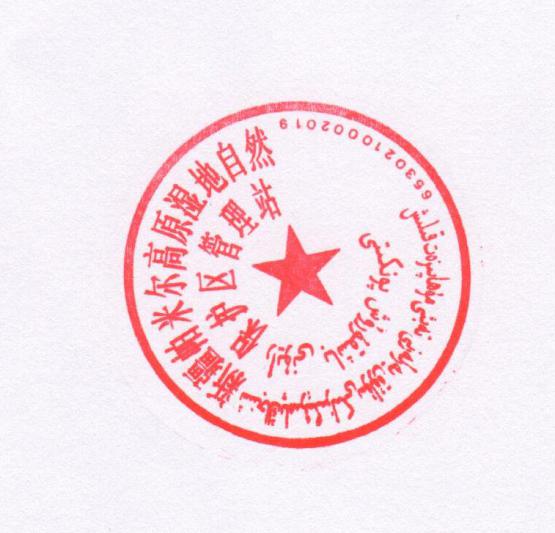                          2020年1月22日收     入收     入支     出支     出项     目预算数功能分类预算数财政拨款（补助）149.01　201 一般公共服务支出    一般公共预算149.01　202 外交支出    政府性基金预算203 国防支出教育收费（财政专户）204 公共安全支出上级补助收入205 教育支出事业收入206 科学技术支出事业单位经营收入207 文化旅游体育与传媒支出其他收入208 社会保障和就业支出上级专项收入209社会保险基金支出用事业基金弥补收支差额210卫生健康支出211 节能环保支出212 城乡社区支出213 农林水支出506.96　214 交通运输支出215 资源勘探工业信息等支出216 商业服务业等支出217 金融支出219 援助其他地区支出220 自然资源海洋气象等支出221 住房保障支出222 粮油物资储备支出223 国有资本经营预算支出224灾害防治及应急管理支出227 预备费229 其他支出230转移性支出231 债务还本支出232 债务付息支出233 债务发行费用支出小           计149.01　506.96单位上年结余（不包括国库集中支付额度结余）357.94　收  入  总  计506.96　支  出  合  计506.96　功能分类科目编码功能分类科目编码功能分类科目编码功能分类科目名称总计总计一般公共预算拨款一般公共预算拨款政府性基金预算拨款政府性基金预算拨款财政专户管理资金财政专户管理资金事业收入事业收入上级补助收入上级补助收入事业单位经营收入其他收入其他收入上级专项收入上级专项收入用事业基金弥补收支差额用事业基金弥补收支差额单位上年结余（不包括国库集中支付额度结余）单位上年结余（不包括国库集中支付额度结余）类款项213　02　12　湿地保护　湿地保护　506.96　506.96　149.01　149.01　357.94　357.94　合计合计506.96　506.96　149.01　149.01　357.94　357.94　项目项目项目项目支出预算支出预算支出预算功能分类科目编码功能分类科目编码功能分类科目编码功能分类科目名称合计基本支出项目支出类款项功能分类科目名称合计基本支出项目支出2130212湿地保护　506.96143.01　363.94合计506.96143.01　363.94财政拨款收入财政拨款收入财政拨款支出财政拨款支出财政拨款支出财政拨款支出项    目合计功  能  分  类合计一般公共预算政府性基金预算财政拨款（补助）149.01 201 一般公共服务支出 一般公共预算149.01 202 外交支出 政府性基金预算203 国防支出204 公共安全支出205 教育支出206 科学技术支出207 文化旅游体育与传媒支出208 社会保障和就业支出209 社会保险基金支出210卫生健康支出211 节能环保支出212 城乡社区支出213 农林水支出149.01 149.01 0　214 交通运输支出215 资源勘探工业信息等支出216 商业服务业等支出217 金融支出219 援助其他地区支出220 自然资源海洋气象等支出221 住房保障支出222 粮油物资储备支出223 国有资本经营预算支出224灾害防治及应急管理支出227 预备费229 其他支出230转移性支出231 债务还本支出232 债务付息支出233 债务发行费用支出收  入  总  计149.01　支  出  总  计149.01 149.01 0　一般公共预算支出情况表一般公共预算支出情况表一般公共预算支出情况表一般公共预算支出情况表一般公共预算支出情况表一般公共预算支出情况表一般公共预算支出情况表编制部门：新疆帕米尔高原湿地自然保护区管理站                    单位：万元编制部门：新疆帕米尔高原湿地自然保护区管理站                    单位：万元编制部门：新疆帕米尔高原湿地自然保护区管理站                    单位：万元编制部门：新疆帕米尔高原湿地自然保护区管理站                    单位：万元编制部门：新疆帕米尔高原湿地自然保护区管理站                    单位：万元编制部门：新疆帕米尔高原湿地自然保护区管理站                    单位：万元编制部门：新疆帕米尔高原湿地自然保护区管理站                    单位：万元项目项目项目项目一般公共预算支出一般公共预算支出一般公共预算支出功能分类科目编码功能分类科目编码功能分类科目编码功能分类科目名称小计基本支出项目支出类款项功能分类科目名称小计基本支出项目支出2130212湿地保护　149.01　143.016合计　149.01　143.016一般公共预算基本支出情况表一般公共预算基本支出情况表一般公共预算基本支出情况表一般公共预算基本支出情况表一般公共预算基本支出情况表一般公共预算基本支出情况表编制部门：新疆帕米尔高原湿地自然保护区管理站                    单位：万元编制部门：新疆帕米尔高原湿地自然保护区管理站                    单位：万元编制部门：新疆帕米尔高原湿地自然保护区管理站                    单位：万元编制部门：新疆帕米尔高原湿地自然保护区管理站                    单位：万元编制部门：新疆帕米尔高原湿地自然保护区管理站                    单位：万元编制部门：新疆帕米尔高原湿地自然保护区管理站                    单位：万元项目项目项目一般公共预算基本支出一般公共预算基本支出一般公共预算基本支出经济分类科目编码经济分类科目编码经济分类科目名称小计人员经费公用经费类款经济分类科目名称小计人员经费公用经费30230231公务用车运行维护费0.50 0.50 30130101基本工资31.50 31.50 30230202印刷费30330309奖励金0.01 0.01 30230229福利费1.27 1.27 30230201办公费1.60 1.60 30230206电费30230228工会经费0.70 0.70 30130112其他社会保障缴费7.93 7.93 30230211差旅费0.80 0.80 30230208取暖费0.95 0.95 30230226劳务费30230207邮电费0.50 0.50 30130108机关事业单位基本养老保险缴费14.74 14.74 30230205水费30230213维修(护)费0.20 0.20 30130103奖金2.63 2.63 30130102津贴补贴67.06 67.06 30330302退休费1.90 1.90 30130113住房公积金10.74 10.74 　合计143.01 136.50 6.52 项目支出情况表项目支出情况表项目支出情况表项目支出情况表项目支出情况表项目支出情况表项目支出情况表项目支出情况表项目支出情况表项目支出情况表项目支出情况表项目支出情况表项目支出情况表项目支出情况表项目支出情况表项目支出情况表编制部门：新疆帕米尔高原湿地自然保护区管理站                    单位：万元编制部门：新疆帕米尔高原湿地自然保护区管理站                    单位：万元编制部门：新疆帕米尔高原湿地自然保护区管理站                    单位：万元编制部门：新疆帕米尔高原湿地自然保护区管理站                    单位：万元编制部门：新疆帕米尔高原湿地自然保护区管理站                    单位：万元编制部门：新疆帕米尔高原湿地自然保护区管理站                    单位：万元编制部门：新疆帕米尔高原湿地自然保护区管理站                    单位：万元编制部门：新疆帕米尔高原湿地自然保护区管理站                    单位：万元编制部门：新疆帕米尔高原湿地自然保护区管理站                    单位：万元编制部门：新疆帕米尔高原湿地自然保护区管理站                    单位：万元编制部门：新疆帕米尔高原湿地自然保护区管理站                    单位：万元编制部门：新疆帕米尔高原湿地自然保护区管理站                    单位：万元编制部门：新疆帕米尔高原湿地自然保护区管理站                    单位：万元编制部门：新疆帕米尔高原湿地自然保护区管理站                    单位：万元编制部门：新疆帕米尔高原湿地自然保护区管理站                    单位：万元编制部门：新疆帕米尔高原湿地自然保护区管理站                    单位：万元科 目 编 码科 目 编 码科 目 编 码科 目 编 码科目项目名称项目支出合计工资福利支出商品和服务支出对个人和家庭的补助债务利息及费用支出资本性支出（基本建设）资本性支出对企业补助（基本建设）对企业补助对社会保障基金补助其他支出其他支出类类款项科目项目名称项目支出合计工资福利支出商品和服务支出对个人和家庭的补助债务利息及费用支出资本性支出（基本建设）资本性支出对企业补助（基本建设）对企业补助对社会保障基金补助其他支出其他支出2132130212湿地保护2019年湿地生态效益补偿200.00 200.00 200.00 2132130212湿地保护湿地保护与宣传6.00 6.002132130212湿地保护2018年湿地生态效益补偿71.55 71.55 71.55 2132130212湿地保护2017年退牧还湿86.39 86.39 86.39 合计363.94 6.00 357.94 357.94 合计因公出国（境）费公务用车购置及运行费公务用车购置及运行费公务用车购置及运行费公务接待费合计因公出国（境）费小计公务用车购置费公务用车运行费公务接待费0.50 00.50 00.50 0项  目项  目项  目项  目政府性基金预算支出政府性基金预算支出政府性基金预算支出功能分类科目编码功能分类科目编码功能分类科目编码功能分类科目名称小计基本支出项目支出类款项功能分类科目名称小计基本支出项目支出合计项  目  支  出  绩  效  目  标  表项  目  支  出  绩  效  目  标  表项  目  支  出  绩  效  目  标  表项  目  支  出  绩  效  目  标  表项  目  支  出  绩  效  目  标  表项  目  支  出  绩  效  目  标  表项  目  支  出  绩  效  目  标  表项  目  支  出  绩  效  目  标  表项  目  支  出  绩  效  目  标  表项  目  支  出  绩  效  目  标  表项  目  支  出  绩  效  目  标  表项  目  支  出  绩  效  目  标  表项  目  支  出  绩  效  目  标  表预算单位新疆帕米尔高原湿地自然保护区管理站新疆帕米尔高原湿地自然保护区管理站新疆帕米尔高原湿地自然保护区管理站新疆帕米尔高原湿地自然保护区管理站新疆帕米尔高原湿地自然保护区管理站新疆帕米尔高原湿地自然保护区管理站项目名称湿地保护与宣传湿地保护与宣传湿地保护与宣传湿地保护与宣传湿地保护与宣传项目资金（万元）年度资金总额：6万元　6万元　其中：财政拨款其中：财政拨款其中：财政拨款6万元　其他资金其他资金0　0　0　项目总体目标　开展湿地保护与宣传工作，提高当地农牧民群众对湿地意识，保障湿地保护日常工作顺利开展。　开展湿地保护与宣传工作，提高当地农牧民群众对湿地意识，保障湿地保护日常工作顺利开展。　开展湿地保护与宣传工作，提高当地农牧民群众对湿地意识，保障湿地保护日常工作顺利开展。　开展湿地保护与宣传工作，提高当地农牧民群众对湿地意识，保障湿地保护日常工作顺利开展。　开展湿地保护与宣传工作，提高当地农牧民群众对湿地意识，保障湿地保护日常工作顺利开展。　开展湿地保护与宣传工作，提高当地农牧民群众对湿地意识，保障湿地保护日常工作顺利开展。　开展湿地保护与宣传工作，提高当地农牧民群众对湿地意识，保障湿地保护日常工作顺利开展。　开展湿地保护与宣传工作，提高当地农牧民群众对湿地意识，保障湿地保护日常工作顺利开展。　开展湿地保护与宣传工作，提高当地农牧民群众对湿地意识，保障湿地保护日常工作顺利开展。　开展湿地保护与宣传工作，提高当地农牧民群众对湿地意识，保障湿地保护日常工作顺利开展。　开展湿地保护与宣传工作，提高当地农牧民群众对湿地意识，保障湿地保护日常工作顺利开展。　开展湿地保护与宣传工作，提高当地农牧民群众对湿地意识，保障湿地保护日常工作顺利开展。一级指标二级指标三级指标三级指标三级指标三级指标三级指标三级指标三级指标指标值（包含数字及文字描述）指标值（包含数字及文字描述）指标值（包含数字及文字描述）指标值（包含数字及文字描述）项目完成指标成本指标印刷费印刷费印刷费印刷费印刷费印刷费印刷费≥2万元≥2万元≥2万元≥2万元项目完成指标成本指标开展湿地保护管理运行费开展湿地保护管理运行费开展湿地保护管理运行费开展湿地保护管理运行费开展湿地保护管理运行费开展湿地保护管理运行费开展湿地保护管理运行费=2万元=2万元=2万元=2万元项目完成指标时效指标2019年2月开始实施2019年2月开始实施2019年2月开始实施2019年2月开始实施2019年2月开始实施2019年2月开始实施2019年2月开始实施2019年2月-2019年12月2019年2月-2019年12月2019年2月-2019年12月2019年2月-2019年12月项目完成指标时效指标项目完成指标数量指标开展湿地保护宣传开展湿地保护宣传开展湿地保护宣传开展湿地保护宣传开展湿地保护宣传开展湿地保护宣传开展湿地保护宣传≥3次≥3次≥3次≥3次项目完成指标数量指标湿地保护面积湿地保护面积湿地保护面积湿地保护面积湿地保护面积湿地保护面积湿地保护面积=1256平方公里=1256平方公里=1256平方公里=1256平方公里项目完成指标质量指标年底进行绩效评价，评价结果公开年底进行绩效评价，评价结果公开年底进行绩效评价，评价结果公开年底进行绩效评价，评价结果公开年底进行绩效评价，评价结果公开年底进行绩效评价，评价结果公开年底进行绩效评价，评价结果公开项目完成指标质量指标改善湿地生态环境意率识改善湿地生态环境意率识改善湿地生态环境意率识改善湿地生态环境意率识改善湿地生态环境意率识改善湿地生态环境意率识改善湿地生态环境意率识有所提高有所提高有所提高有所提高项目效益指标经济效益指标项目效益指标经济效益指标项目效益指标可持续影响指标湿地保护与宣传项目的实施使湿地生态环境改善、有助于保护区牧业生产条件改善，增加可持续生产能力。湿地保护与宣传项目的实施使湿地生态环境改善、有助于保护区牧业生产条件改善，增加可持续生产能力。湿地保护与宣传项目的实施使湿地生态环境改善、有助于保护区牧业生产条件改善，增加可持续生产能力。湿地保护与宣传项目的实施使湿地生态环境改善、有助于保护区牧业生产条件改善，增加可持续生产能力。湿地保护与宣传项目的实施使湿地生态环境改善、有助于保护区牧业生产条件改善，增加可持续生产能力。湿地保护与宣传项目的实施使湿地生态环境改善、有助于保护区牧业生产条件改善，增加可持续生产能力。湿地保护与宣传项目的实施使湿地生态环境改善、有助于保护区牧业生产条件改善，增加可持续生产能力。有所提高有所提高有所提高有所提高项目效益指标可持续影响指标项目效益指标社会效益指标湿地自然保护区村民生态环保意识湿地自然保护区村民生态环保意识湿地自然保护区村民生态环保意识湿地自然保护区村民生态环保意识湿地自然保护区村民生态环保意识湿地自然保护区村民生态环保意识湿地自然保护区村民生态环保意识　湿地保护与宣传项目的实施使湿地生态环境改善、有助于保护区牧业生产条件改善，增加可持续生产能力。　　湿地保护与宣传项目的实施使湿地生态环境改善、有助于保护区牧业生产条件改善，增加可持续生产能力。　　湿地保护与宣传项目的实施使湿地生态环境改善、有助于保护区牧业生产条件改善，增加可持续生产能力。　　湿地保护与宣传项目的实施使湿地生态环境改善、有助于保护区牧业生产条件改善，增加可持续生产能力。　项目效益指标社会效益指标项目效益指标生态效益指标项目效益指标生态效益指标满意度指标满意度指标开展湿地保护与宣传工作满意度开展湿地保护与宣传工作满意度开展湿地保护与宣传工作满意度开展湿地保护与宣传工作满意度开展湿地保护与宣传工作满意度开展湿地保护与宣传工作满意度开展湿地保护与宣传工作满意度≥95%≥95%≥95%≥95%满意度指标满意度指标项  目  支  出  绩  效  目  标  表项  目  支  出  绩  效  目  标  表项  目  支  出  绩  效  目  标  表项  目  支  出  绩  效  目  标  表项  目  支  出  绩  效  目  标  表项  目  支  出  绩  效  目  标  表项  目  支  出  绩  效  目  标  表项  目  支  出  绩  效  目  标  表项  目  支  出  绩  效  目  标  表项  目  支  出  绩  效  目  标  表项  目  支  出  绩  效  目  标  表项  目  支  出  绩  效  目  标  表项  目  支  出  绩  效  目  标  表预算单位新疆帕米尔高原湿地自然保护区管理站新疆帕米尔高原湿地自然保护区管理站新疆帕米尔高原湿地自然保护区管理站新疆帕米尔高原湿地自然保护区管理站新疆帕米尔高原湿地自然保护区管理站新疆帕米尔高原湿地自然保护区管理站项目名称新疆帕米尔高原湿地自然保护区2017年退牧还湿项目新疆帕米尔高原湿地自然保护区2017年退牧还湿项目新疆帕米尔高原湿地自然保护区2017年退牧还湿项目新疆帕米尔高原湿地自然保护区2017年退牧还湿项目新疆帕米尔高原湿地自然保护区2017年退牧还湿项目项目资金（万元）年度资金总额：40.240.2其中：财政拨款其中：财政拨款其中：财政拨款40.2　其他资金其他资金项目总体目标　2020年10名继续聘用现有的管护人员，安装界桩、界碑260个，完善监测平台支付剩余20%的资金。　2020年10名继续聘用现有的管护人员，安装界桩、界碑260个，完善监测平台支付剩余20%的资金。　2020年10名继续聘用现有的管护人员，安装界桩、界碑260个，完善监测平台支付剩余20%的资金。　2020年10名继续聘用现有的管护人员，安装界桩、界碑260个，完善监测平台支付剩余20%的资金。　2020年10名继续聘用现有的管护人员，安装界桩、界碑260个，完善监测平台支付剩余20%的资金。　2020年10名继续聘用现有的管护人员，安装界桩、界碑260个，完善监测平台支付剩余20%的资金。　2020年10名继续聘用现有的管护人员，安装界桩、界碑260个，完善监测平台支付剩余20%的资金。　2020年10名继续聘用现有的管护人员，安装界桩、界碑260个，完善监测平台支付剩余20%的资金。　2020年10名继续聘用现有的管护人员，安装界桩、界碑260个，完善监测平台支付剩余20%的资金。　2020年10名继续聘用现有的管护人员，安装界桩、界碑260个，完善监测平台支付剩余20%的资金。　2020年10名继续聘用现有的管护人员，安装界桩、界碑260个，完善监测平台支付剩余20%的资金。　2020年10名继续聘用现有的管护人员，安装界桩、界碑260个，完善监测平台支付剩余20%的资金。一级指标二级指标三级指标三级指标三级指标三级指标三级指标三级指标三级指标指标值（包含数字及文字描述）指标值（包含数字及文字描述）指标值（包含数字及文字描述）指标值（包含数字及文字描述）项目完成指标成本指标项目完成指标成本指标聘用10名管护员工资　（元）聘用10名管护员工资　（元）聘用10名管护员工资　（元）聘用10名管护员工资　（元）聘用10名管护员工资　（元）聘用10名管护员工资　（元）聘用10名管护员工资　（元）每人每月2500元每人每月2500元每人每月2500元每人每月2500元项目完成指标时效指标项目实地完成时效项目实地完成时效项目实地完成时效项目实地完成时效项目实地完成时效项目实地完成时效项目实地完成时效2月-12月2月-12月2月-12月2月-12月项目完成指标时效指标项目完成指标数量指标湿地保护面积（平方公里）湿地保护面积（平方公里）湿地保护面积（平方公里）湿地保护面积（平方公里）湿地保护面积（平方公里）湿地保护面积（平方公里）湿地保护面积（平方公里）=1256平方公里=1256平方公里=1256平方公里=1256平方公里项目完成指标数量指标继续聘用现有管护人员（人）继续聘用现有管护人员（人）继续聘用现有管护人员（人）继续聘用现有管护人员（人）继续聘用现有管护人员（人）继续聘用现有管护人员（人）继续聘用现有管护人员（人）=10人=10人=10人=10人项目完成指标数量指标安装界桩、界碑数量（个）安装界桩、界碑数量（个）安装界桩、界碑数量（个）安装界桩、界碑数量（个）安装界桩、界碑数量（个）安装界桩、界碑数量（个）安装界桩、界碑数量（个）260个260个260个260个项目完成指标质量指标项目完成指标质量指标项目效益指标经济效益指标项目效益指标经济效益指标项目效益指标可持续影响指标项目效益指标可持续影响指标项目效益指标社会效益指标湿地自然保护区村民生态环保意识湿地自然保护区村民生态环保意识湿地自然保护区村民生态环保意识湿地自然保护区村民生态环保意识湿地自然保护区村民生态环保意识湿地自然保护区村民生态环保意识湿地自然保护区村民生态环保意识提高社会群众湿地保护意识、湿地功能价值的认识，增强湿地保护意识，使保护区的生态效益、社会效益得到充分发挥提高社会群众湿地保护意识、湿地功能价值的认识，增强湿地保护意识，使保护区的生态效益、社会效益得到充分发挥提高社会群众湿地保护意识、湿地功能价值的认识，增强湿地保护意识，使保护区的生态效益、社会效益得到充分发挥提高社会群众湿地保护意识、湿地功能价值的认识，增强湿地保护意识，使保护区的生态效益、社会效益得到充分发挥项目效益指标社会效益指标项目效益指标生态效益指标维持湿地生物多样性，改善湿地生态环境。维持湿地生物多样性，改善湿地生态环境。维持湿地生物多样性，改善湿地生态环境。维持湿地生物多样性，改善湿地生态环境。维持湿地生物多样性，改善湿地生态环境。维持湿地生物多样性，改善湿地生态环境。维持湿地生物多样性，改善湿地生态环境。增强湿地生态功能，保护生态多样性，加强湿地保护管理能力建设。　增强湿地生态功能，保护生态多样性，加强湿地保护管理能力建设。　增强湿地生态功能，保护生态多样性，加强湿地保护管理能力建设。　增强湿地生态功能，保护生态多样性，加强湿地保护管理能力建设。　项目效益指标生态效益指标满意度指标满意度指标开展湿地保护工作满意度开展湿地保护工作满意度开展湿地保护工作满意度开展湿地保护工作满意度开展湿地保护工作满意度开展湿地保护工作满意度开展湿地保护工作满意度≥95%≥95%≥95%≥95%满意度指标满意度指标项  目  支  出  绩  效  目  标  表项  目  支  出  绩  效  目  标  表项  目  支  出  绩  效  目  标  表项  目  支  出  绩  效  目  标  表项  目  支  出  绩  效  目  标  表项  目  支  出  绩  效  目  标  表项  目  支  出  绩  效  目  标  表项  目  支  出  绩  效  目  标  表项  目  支  出  绩  效  目  标  表项  目  支  出  绩  效  目  标  表项  目  支  出  绩  效  目  标  表项  目  支  出  绩  效  目  标  表项  目  支  出  绩  效  目  标  表预算单位新疆帕米尔高原湿地自然保护区管理站新疆帕米尔高原湿地自然保护区管理站新疆帕米尔高原湿地自然保护区管理站新疆帕米尔高原湿地自然保护区管理站新疆帕米尔高原湿地自然保护区管理站新疆帕米尔高原湿地自然保护区管理站项目名称2018年湿地生态效益补助项目2018年湿地生态效益补助项目2018年湿地生态效益补助项目2018年湿地生态效益补助项目2018年湿地生态效益补助项目项目资金（万元）年度资金总额：71.5　71.5　其中：财政拨款其中：财政拨款其中：财政拨款　71.5其他资金其他资金项目总体目标　继续实施围栏维修工程，宣教中心场地装修及布设，开展专业技术培训2次，印刷宣传材料开展湿地保护宣传等。　继续实施围栏维修工程，宣教中心场地装修及布设，开展专业技术培训2次，印刷宣传材料开展湿地保护宣传等。　继续实施围栏维修工程，宣教中心场地装修及布设，开展专业技术培训2次，印刷宣传材料开展湿地保护宣传等。　继续实施围栏维修工程，宣教中心场地装修及布设，开展专业技术培训2次，印刷宣传材料开展湿地保护宣传等。　继续实施围栏维修工程，宣教中心场地装修及布设，开展专业技术培训2次，印刷宣传材料开展湿地保护宣传等。　继续实施围栏维修工程，宣教中心场地装修及布设，开展专业技术培训2次，印刷宣传材料开展湿地保护宣传等。　继续实施围栏维修工程，宣教中心场地装修及布设，开展专业技术培训2次，印刷宣传材料开展湿地保护宣传等。　继续实施围栏维修工程，宣教中心场地装修及布设，开展专业技术培训2次，印刷宣传材料开展湿地保护宣传等。　继续实施围栏维修工程，宣教中心场地装修及布设，开展专业技术培训2次，印刷宣传材料开展湿地保护宣传等。　继续实施围栏维修工程，宣教中心场地装修及布设，开展专业技术培训2次，印刷宣传材料开展湿地保护宣传等。　继续实施围栏维修工程，宣教中心场地装修及布设，开展专业技术培训2次，印刷宣传材料开展湿地保护宣传等。　继续实施围栏维修工程，宣教中心场地装修及布设，开展专业技术培训2次，印刷宣传材料开展湿地保护宣传等。一级指标二级指标三级指标三级指标三级指标三级指标三级指标三级指标三级指标指标值（包含数字及文字描述）指标值（包含数字及文字描述）指标值（包含数字及文字描述）指标值（包含数字及文字描述）项目完成指标成本指标100平米宣教中心场地装修及布设100平米宣教中心场地装修及布设100平米宣教中心场地装修及布设100平米宣教中心场地装修及布设100平米宣教中心场地装修及布设100平米宣教中心场地装修及布设100平米宣教中心场地装修及布设≥75万元≥75万元≥75万元≥75万元项目完成指标成本指标项目完成指标时效指标项目实地完成时效项目实地完成时效项目实地完成时效项目实地完成时效项目实地完成时效项目实地完成时效项目实地完成时效2019年2月-12月2019年2月-12月2019年2月-12月2019年2月-12月项目完成指标时效指标项目完成指标数量指标围栏维修围栏维修围栏维修围栏维修围栏维修围栏维修围栏维修4410米4410米4410米4410米项目完成指标数量指标　                        开展湿地保护技术培训　                        开展湿地保护技术培训　                        开展湿地保护技术培训　                        开展湿地保护技术培训　                        开展湿地保护技术培训　                        开展湿地保护技术培训　                        开展湿地保护技术培训≥2次　≥2次　≥2次　≥2次　项目完成指标质量指标项目完成指标质量指标项目效益指标经济效益指标项目效益指标经济效益指标项目效益指标可持续影响指标项目效益指标可持续影响指标项目效益指标社会效益指标湿地自然保护区村民生态环保意识湿地自然保护区村民生态环保意识湿地自然保护区村民生态环保意识湿地自然保护区村民生态环保意识湿地自然保护区村民生态环保意识湿地自然保护区村民生态环保意识湿地自然保护区村民生态环保意识提高社会群众湿地保护意识、湿地功能价值的认识，增强湿地保护意识，使保护区的生态效益、社会效益得到充分发挥提高社会群众湿地保护意识、湿地功能价值的认识，增强湿地保护意识，使保护区的生态效益、社会效益得到充分发挥提高社会群众湿地保护意识、湿地功能价值的认识，增强湿地保护意识，使保护区的生态效益、社会效益得到充分发挥提高社会群众湿地保护意识、湿地功能价值的认识，增强湿地保护意识，使保护区的生态效益、社会效益得到充分发挥项目效益指标社会效益指标项目效益指标生态效益指标维持湿地生物多样性，改善湿地生态环境。维持湿地生物多样性，改善湿地生态环境。维持湿地生物多样性，改善湿地生态环境。维持湿地生物多样性，改善湿地生态环境。维持湿地生物多样性，改善湿地生态环境。维持湿地生物多样性，改善湿地生态环境。维持湿地生物多样性，改善湿地生态环境。增强湿地生态功能，保护生态多样性，加强湿地保护管理能力建设。　增强湿地生态功能，保护生态多样性，加强湿地保护管理能力建设。　增强湿地生态功能，保护生态多样性，加强湿地保护管理能力建设。　增强湿地生态功能，保护生态多样性，加强湿地保护管理能力建设。　项目效益指标生态效益指标满意度指标满意度指标开展湿地保护工作满意度开展湿地保护工作满意度开展湿地保护工作满意度开展湿地保护工作满意度开展湿地保护工作满意度开展湿地保护工作满意度开展湿地保护工作满意度≥95%≥95%≥95%≥95%满意度指标满意度指标项  目  支  出  绩  效  目  标  表项  目  支  出  绩  效  目  标  表项  目  支  出  绩  效  目  标  表项  目  支  出  绩  效  目  标  表项  目  支  出  绩  效  目  标  表项  目  支  出  绩  效  目  标  表项  目  支  出  绩  效  目  标  表项  目  支  出  绩  效  目  标  表项  目  支  出  绩  效  目  标  表项  目  支  出  绩  效  目  标  表项  目  支  出  绩  效  目  标  表项  目  支  出  绩  效  目  标  表项  目  支  出  绩  效  目  标  表预算单位新疆帕米尔高原湿地自然保护区管理站新疆帕米尔高原湿地自然保护区管理站新疆帕米尔高原湿地自然保护区管理站新疆帕米尔高原湿地自然保护区管理站新疆帕米尔高原湿地自然保护区管理站新疆帕米尔高原湿地自然保护区管理站项目名称新疆帕米尔高原湿地自然保护区2019年中央财政林业改革发展资金（湿地补助-湿地生态效益）新疆帕米尔高原湿地自然保护区2019年中央财政林业改革发展资金（湿地补助-湿地生态效益）新疆帕米尔高原湿地自然保护区2019年中央财政林业改革发展资金（湿地补助-湿地生态效益）新疆帕米尔高原湿地自然保护区2019年中央财政林业改革发展资金（湿地补助-湿地生态效益）新疆帕米尔高原湿地自然保护区2019年中央财政林业改革发展资金（湿地补助-湿地生态效益）项目资金（万元）年度资金总额：200　200　其中：财政拨款其中：财政拨款其中：财政拨款　200其他资金其他资金项目总体目标　在保护区实验区内进行12次垃圾清理工程，完善管护设备；开展湿地资源监测调查；开展生物多样性监测及自然教育；开展管护工程建设　在保护区实验区内进行12次垃圾清理工程，完善管护设备；开展湿地资源监测调查；开展生物多样性监测及自然教育；开展管护工程建设　在保护区实验区内进行12次垃圾清理工程，完善管护设备；开展湿地资源监测调查；开展生物多样性监测及自然教育；开展管护工程建设　在保护区实验区内进行12次垃圾清理工程，完善管护设备；开展湿地资源监测调查；开展生物多样性监测及自然教育；开展管护工程建设　在保护区实验区内进行12次垃圾清理工程，完善管护设备；开展湿地资源监测调查；开展生物多样性监测及自然教育；开展管护工程建设　在保护区实验区内进行12次垃圾清理工程，完善管护设备；开展湿地资源监测调查；开展生物多样性监测及自然教育；开展管护工程建设　在保护区实验区内进行12次垃圾清理工程，完善管护设备；开展湿地资源监测调查；开展生物多样性监测及自然教育；开展管护工程建设　在保护区实验区内进行12次垃圾清理工程，完善管护设备；开展湿地资源监测调查；开展生物多样性监测及自然教育；开展管护工程建设　在保护区实验区内进行12次垃圾清理工程，完善管护设备；开展湿地资源监测调查；开展生物多样性监测及自然教育；开展管护工程建设　在保护区实验区内进行12次垃圾清理工程，完善管护设备；开展湿地资源监测调查；开展生物多样性监测及自然教育；开展管护工程建设　在保护区实验区内进行12次垃圾清理工程，完善管护设备；开展湿地资源监测调查；开展生物多样性监测及自然教育；开展管护工程建设　在保护区实验区内进行12次垃圾清理工程，完善管护设备；开展湿地资源监测调查；开展生物多样性监测及自然教育；开展管护工程建设一级指标二级指标三级指标三级指标三级指标三级指标三级指标三级指标三级指标指标值（包含数字及文字描述）指标值（包含数字及文字描述）指标值（包含数字及文字描述）指标值（包含数字及文字描述）项目完成指标成本指标开展环境治理12次开展环境治理12次开展环境治理12次开展环境治理12次开展环境治理12次开展环境治理12次开展环境治理12次≤5.1万元≤5.1万元≤5.1万元≤5.1万元项目完成指标成本指标项目完成指标时效指标项目实施时效项目实施时效项目实施时效项目实施时效项目实施时效项目实施时效项目实施时效2019年1月-12月2019年1月-12月2019年1月-12月2019年1月-12月项目完成指标时效指标项目完成指标数量指标开展生物多样性监测及自然教育开展生物多样性监测及自然教育开展生物多样性监测及自然教育开展生物多样性监测及自然教育开展生物多样性监测及自然教育开展生物多样性监测及自然教育开展生物多样性监测及自然教育≥2次≥2次≥2次≥2次项目完成指标数量指标环境治理参加人数环境治理参加人数环境治理参加人数环境治理参加人数环境治理参加人数环境治理参加人数环境治理参加人数≥90人≥90人≥90人≥90人项目完成指标质量指标湿地生态环境质量年度报告编制湿地生态环境质量年度报告编制湿地生态环境质量年度报告编制湿地生态环境质量年度报告编制湿地生态环境质量年度报告编制湿地生态环境质量年度报告编制湿地生态环境质量年度报告编制1分1分1分1分项目完成指标质量指标项目效益指标经济效益指标项目效益指标经济效益指标项目效益指标可持续影响指标项目效益指标可持续影响指标项目效益指标社会效益指标湿地自然保护区村民生态环保意识湿地自然保护区村民生态环保意识湿地自然保护区村民生态环保意识湿地自然保护区村民生态环保意识湿地自然保护区村民生态环保意识湿地自然保护区村民生态环保意识湿地自然保护区村民生态环保意识提高社会群众湿地保护意识、湿地功能价值的认识，增强湿地保护意识，使保护区的生态效益、社会效益得到充分发挥提高社会群众湿地保护意识、湿地功能价值的认识，增强湿地保护意识，使保护区的生态效益、社会效益得到充分发挥提高社会群众湿地保护意识、湿地功能价值的认识，增强湿地保护意识，使保护区的生态效益、社会效益得到充分发挥提高社会群众湿地保护意识、湿地功能价值的认识，增强湿地保护意识，使保护区的生态效益、社会效益得到充分发挥项目效益指标社会效益指标项目效益指标生态效益指标维持湿地生物多样性，改善湿地生态环境。维持湿地生物多样性，改善湿地生态环境。维持湿地生物多样性，改善湿地生态环境。维持湿地生物多样性，改善湿地生态环境。维持湿地生物多样性，改善湿地生态环境。维持湿地生物多样性，改善湿地生态环境。维持湿地生物多样性，改善湿地生态环境。增强湿地生态功能，保护生态多样性，加强湿地保护管理能力建设。　增强湿地生态功能，保护生态多样性，加强湿地保护管理能力建设。　增强湿地生态功能，保护生态多样性，加强湿地保护管理能力建设。　增强湿地生态功能，保护生态多样性，加强湿地保护管理能力建设。　项目效益指标生态效益指标满意度指标满意度指标开展湿地保护工作满意度开展湿地保护工作满意度开展湿地保护工作满意度开展湿地保护工作满意度开展湿地保护工作满意度开展湿地保护工作满意度开展湿地保护工作满意度≥95%≥95%≥95%≥95%满意度指标满意度指标